ИНСТРУКЦИЯ по ZOOM для участников ICMAR2020Работа по секциям с использованием функции «Сессионные залы»Необходимо:  загрузить последнюю версию клиента Zoom для конференций можно по адресу https://us02web.zoom.us/downloadДля корректной работы программы Zoom c сессионными залами убедительная просьба обновить клиента Zoom перед началом работы конференции.Функция «сессионные залы» (breakout rooms) позволяет разделить конференцию Zoom на отдельные залы (комнаты) для работы по секциям и подсекциям.Заходим в Zoom по идентификатору конференции.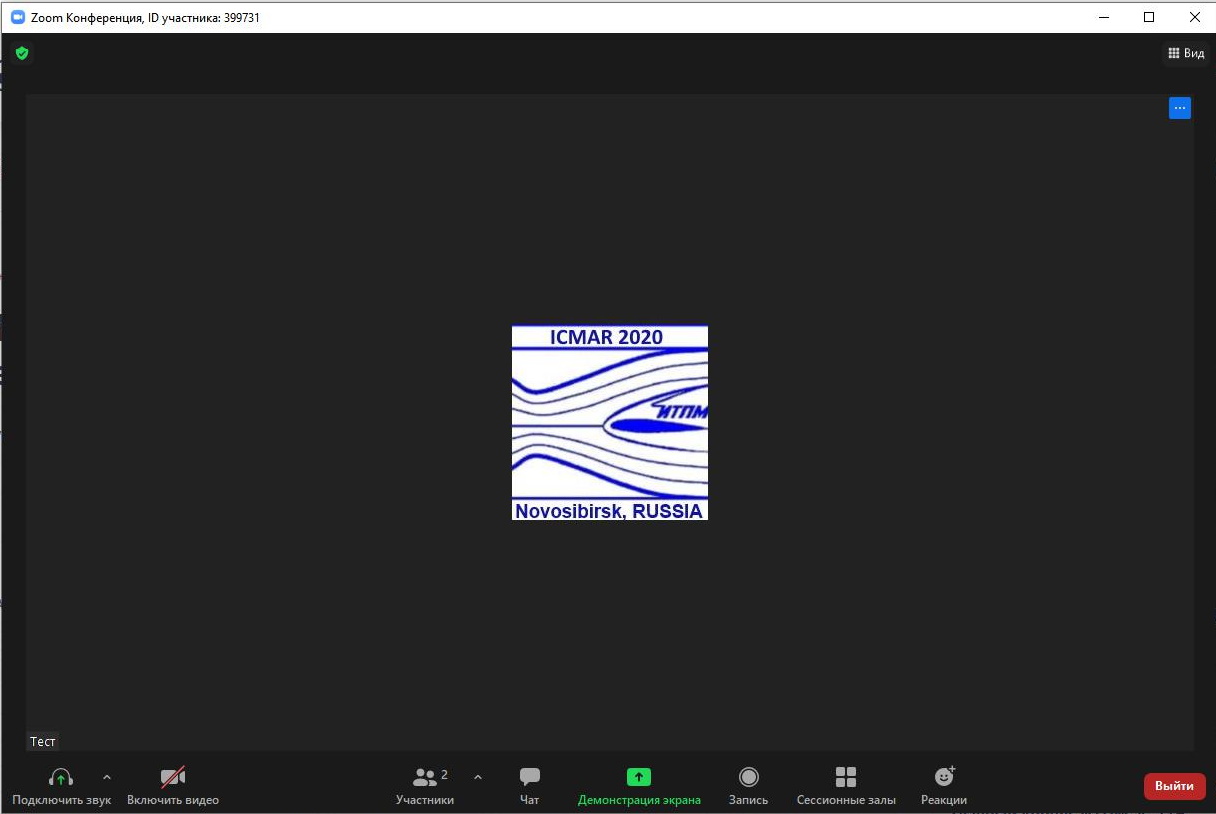 Оказываемся в зале основной конференции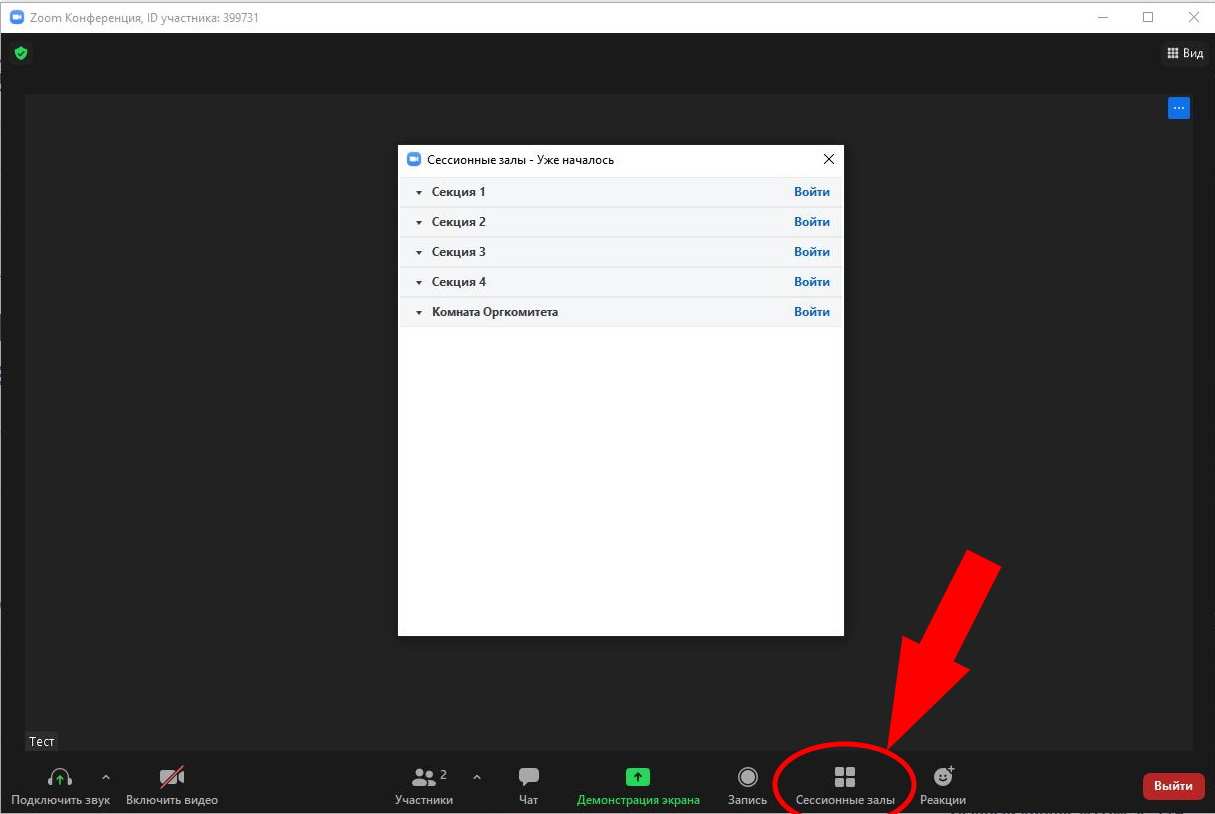 В нижнем меню нажимаем кнопку «Сессионные залы» и видим список доступных секций конференции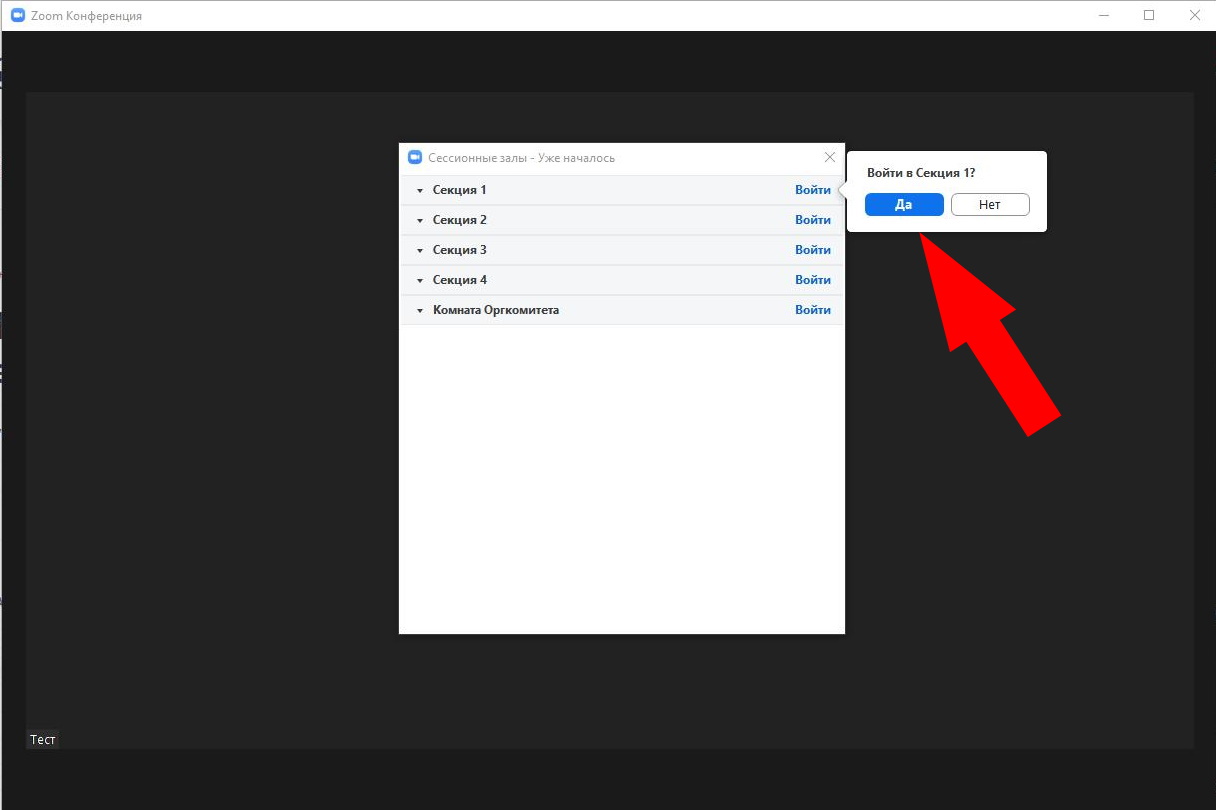 Выбираем интересующую нас секцию, нажимаем кнопку «Войти» и подтверждаем свой выбор, например «Секция 1»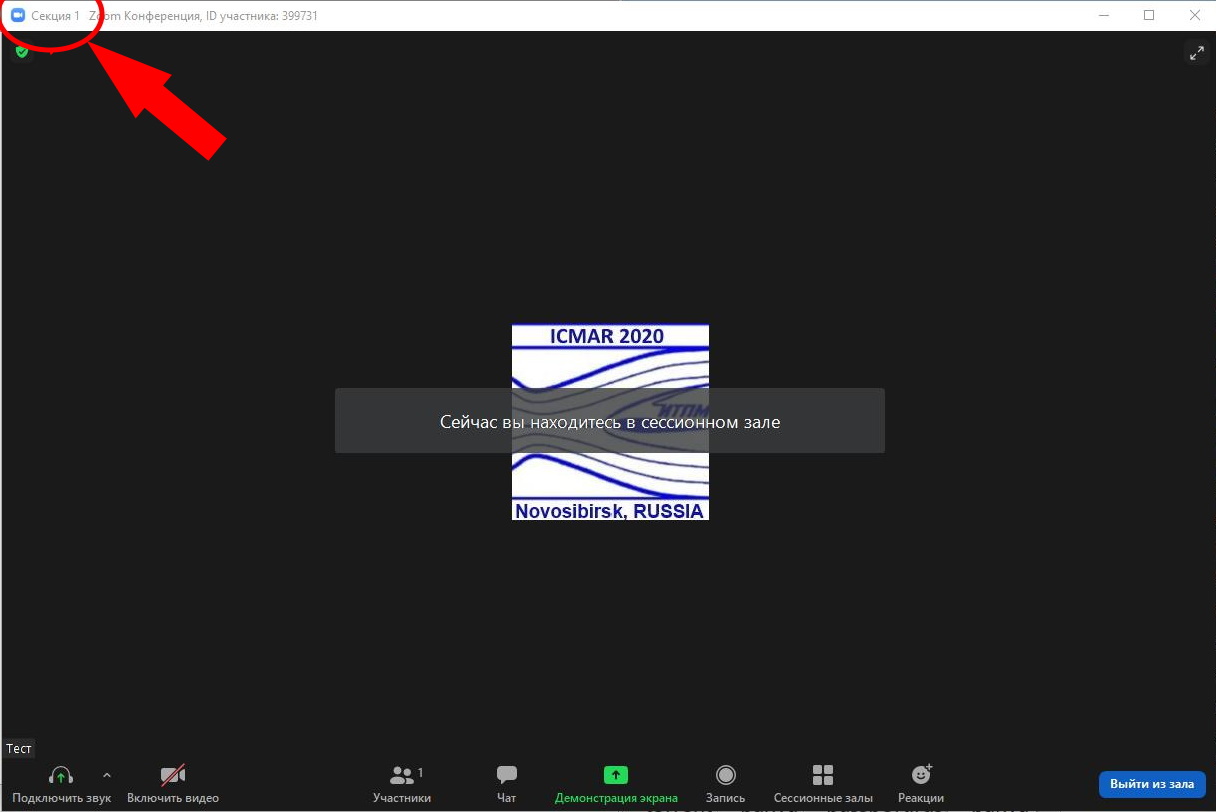 Далее мы оказываемся в сессионном зале «Секция 1».Работа в сессионном зале аналогична работе в обычной конференции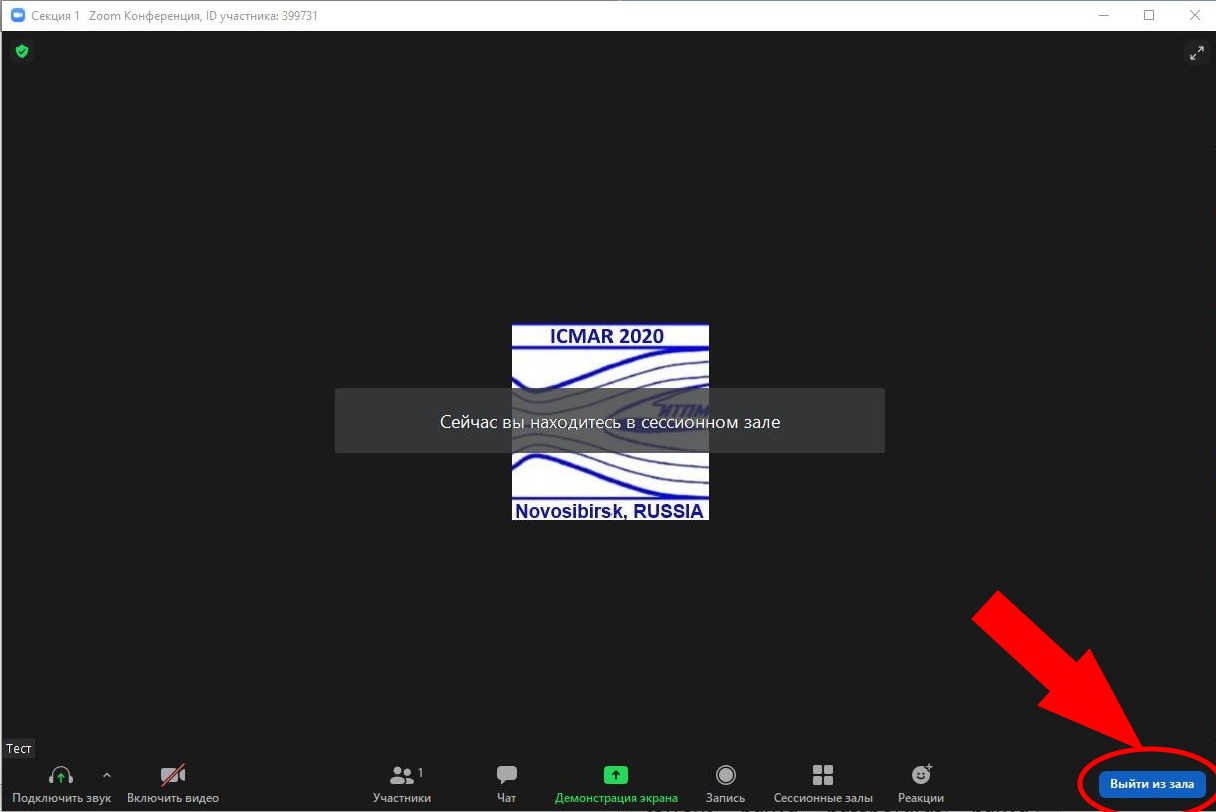 При необходимости, можно выйти из зала путем нажатия кнопки «Выйти из зала», расположенной справа в нижнем меню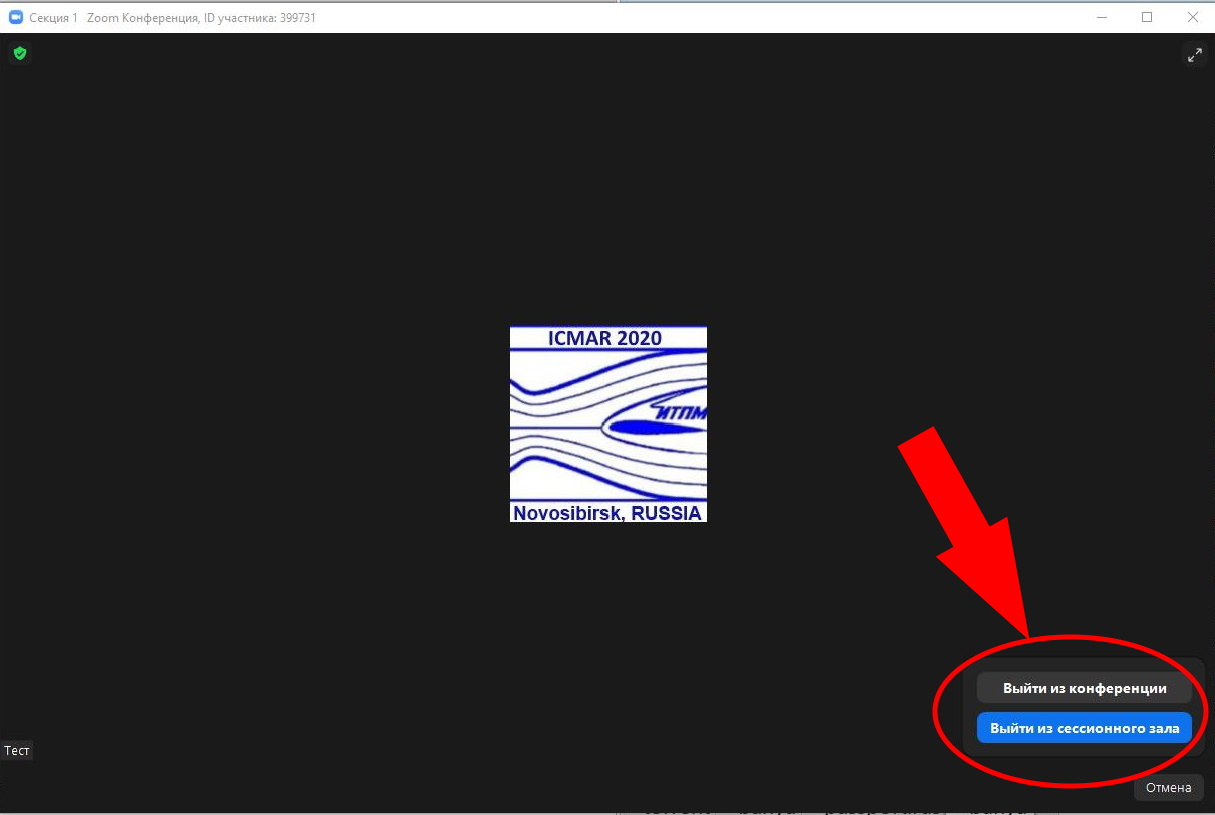 При выходе из зала возможны два варианта:Выход из конференцииВыход из сессионного зала и возврат в основную конференциюУчастник конференции может свободно переключаться между секциями, как из сессионного зала, так и из основной конференции. Для этого в нижнем меню нажимаем кнопку «Сессионные залы» и видим список доступных секций конференции